Promemoria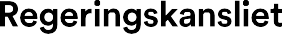 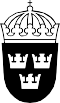 2019-03-20S2019/SocialdepartementetJämställdhetsenhetenArbetsmarknadsutskottet Diarienummer: 1942-2018/19Överläggningspromemoria till arbetsmarknadsutskottet om utkast till rådslutsatser för lönegapet och åtgärder för att förbättra balans mellan arbete och privatlivDokument:6656/19 Utkast till rådslutsatser för lönegapet och åtgärder för att förbättra balans mellan arbete och privatliv.Tidigare dokument: -Tidigare behandlad vid samråd med EU-nämnden: -Tidigare behandlad vid möte med arbetsmarknadsutskottet: -BakgrundUtöver rådsslutsatserna kommer jämställdhet på arbetsmarknaden att diskuteras vid ett flertal tillfällen under Rumäniens ordförandeskap i Europeiska unionens råd. Vid det informella ministermötet mellan arbetsmarknads- och socialministrarna den 10–11 april i Bukarest är temat öka kvinnors deltagande på arbetsmarknaden. Lönegapet har även fått förstärkt fokus i och med den handlingsplan mot lönegapet som kommissionen presenterade den 20 november 2017.Utkast till rådslutsatser riktar sig till medlemsstaterna och kommissionen. I utkastet framhålls att det genomsnittliga lönegapet i EU fortfarande är 16 procent och har sin grund i en mängd faktorer såsom ojämställd fördelning av obetalt omsorgsarbete, könssegregation i utbildning och påarbetsmarknaden, inklusive större svårigheter för kvinnor att nå ledande positioner, samt diskriminering.I slutsatserna uppmärksammas behovet av att säkerställa den rättsliga tillämpningen av principen om lika lön för likvärdigt arbete, att flickor och pojkar såväl som kvinnor och män ska ges samman möjligheter att välja inriktning på sin utbildning och karriär fritt från könsstereotyper. Vidare framgår att åtgärder krävs för att alla ska ges möjlighet att uppnå balans mellan arbete och privatliv, till exempel genom att pappor bör ges samma möjlighet att ta ut föräldraledighet och att fler barn ska ha tillgång till barnomsorg, i enlighet med Barcelonamålen.Regeringens ståndpunktRegeringen välkomnar utkastet till rådslutsatser, som tar upp flera för jämställdheten viktiga ämnen, så som underliggande faktorer för lönegapet och mäns roll och ansvar för omsorg och hemarbete, för att uppnå jämställdhet.Regeringen välkomnar att rådslutsatserna uppmanar kommissionen att anta en ny jämställdhetsstrategi efter 2019. Det är också positivt att rådslutsatserna belyser stärkt jämställdhetsintegrering inom samtliga politikområden.Det är viktigt att män och pojkar involveras i initiativ på jämställdhetsområdet så att dessa inte enbart riktar sig till kvinnor och flickor.Regeringen vill värna skrivningar i rådslutsatserna vad gäller uppmaningar till kommissionen att leva upp till sitt åtagande om jämställdhetsintegrering av centrala processer av sitt arbete. Regeringen vill att rådslutsatserna antas med ett starkt jämställdhetsbudskap.2 (2)RIKSDAGENARBETSMARKNADSUTSKOTTETPROTOKOLL UTSKOTTSSAMMANTRÄDE 2018/19:25DATUM2019-03-26TID11.00–11.34NÄRVARANDESe bilaga 1§ 1Justering av protokollUtskottet justerade protokoll 2018/19:24.Justering av protokollUtskottet justerade protokoll 2018/19:24.Justering av protokollUtskottet justerade protokoll 2018/19:24.Justering av protokollUtskottet justerade protokoll 2018/19:24.Justering av protokollUtskottet justerade protokoll 2018/19:24.Justering av protokollUtskottet justerade protokoll 2018/19:24.Justering av protokollUtskottet justerade protokoll 2018/19:24.Justering av protokollUtskottet justerade protokoll 2018/19:24.Justering av protokollUtskottet justerade protokoll 2018/19:24.Justering av protokollUtskottet justerade protokoll 2018/19:24.Justering av protokollUtskottet justerade protokoll 2018/19:24.Justering av protokollUtskottet justerade protokoll 2018/19:24.Justering av protokollUtskottet justerade protokoll 2018/19:24.Justering av protokollUtskottet justerade protokoll 2018/19:24.Justering av protokollUtskottet justerade protokoll 2018/19:24.Justering av protokollUtskottet justerade protokoll 2018/19:24.Justering av protokollUtskottet justerade protokoll 2018/19:24.§ 2Utkast till rådsslutsatser om lönegapet och åtgärder för att förbättra balans mellan arbete och privatlivUtskottet överlade med statsrådet Åsa Lindhagen, Arbetsmarknadsdepartementet, om utkast till rådsslutsatser om lönegapet och åtgärder för att förbättra balans mellan arbete och privatliv (Dok.nr 6656/19). Underlaget utgjordes av Regeringskansliets överläggningspromemoria (dnr 1942-2018/19). Se bilaga 2.Samtliga ledamöter delade regeringens ståndpunkt.Vid överläggningen närvarade tjänstemän från Arbetsmarknadsdepartementet och Socialdepartementet samt Kanja Berg från EU-nämndens kansli.Denna paragraf förklarades omedelbart justerad.Utkast till rådsslutsatser om lönegapet och åtgärder för att förbättra balans mellan arbete och privatlivUtskottet överlade med statsrådet Åsa Lindhagen, Arbetsmarknadsdepartementet, om utkast till rådsslutsatser om lönegapet och åtgärder för att förbättra balans mellan arbete och privatliv (Dok.nr 6656/19). Underlaget utgjordes av Regeringskansliets överläggningspromemoria (dnr 1942-2018/19). Se bilaga 2.Samtliga ledamöter delade regeringens ståndpunkt.Vid överläggningen närvarade tjänstemän från Arbetsmarknadsdepartementet och Socialdepartementet samt Kanja Berg från EU-nämndens kansli.Denna paragraf förklarades omedelbart justerad.Utkast till rådsslutsatser om lönegapet och åtgärder för att förbättra balans mellan arbete och privatlivUtskottet överlade med statsrådet Åsa Lindhagen, Arbetsmarknadsdepartementet, om utkast till rådsslutsatser om lönegapet och åtgärder för att förbättra balans mellan arbete och privatliv (Dok.nr 6656/19). Underlaget utgjordes av Regeringskansliets överläggningspromemoria (dnr 1942-2018/19). Se bilaga 2.Samtliga ledamöter delade regeringens ståndpunkt.Vid överläggningen närvarade tjänstemän från Arbetsmarknadsdepartementet och Socialdepartementet samt Kanja Berg från EU-nämndens kansli.Denna paragraf förklarades omedelbart justerad.Utkast till rådsslutsatser om lönegapet och åtgärder för att förbättra balans mellan arbete och privatlivUtskottet överlade med statsrådet Åsa Lindhagen, Arbetsmarknadsdepartementet, om utkast till rådsslutsatser om lönegapet och åtgärder för att förbättra balans mellan arbete och privatliv (Dok.nr 6656/19). Underlaget utgjordes av Regeringskansliets överläggningspromemoria (dnr 1942-2018/19). Se bilaga 2.Samtliga ledamöter delade regeringens ståndpunkt.Vid överläggningen närvarade tjänstemän från Arbetsmarknadsdepartementet och Socialdepartementet samt Kanja Berg från EU-nämndens kansli.Denna paragraf förklarades omedelbart justerad.Utkast till rådsslutsatser om lönegapet och åtgärder för att förbättra balans mellan arbete och privatlivUtskottet överlade med statsrådet Åsa Lindhagen, Arbetsmarknadsdepartementet, om utkast till rådsslutsatser om lönegapet och åtgärder för att förbättra balans mellan arbete och privatliv (Dok.nr 6656/19). Underlaget utgjordes av Regeringskansliets överläggningspromemoria (dnr 1942-2018/19). Se bilaga 2.Samtliga ledamöter delade regeringens ståndpunkt.Vid överläggningen närvarade tjänstemän från Arbetsmarknadsdepartementet och Socialdepartementet samt Kanja Berg från EU-nämndens kansli.Denna paragraf förklarades omedelbart justerad.Utkast till rådsslutsatser om lönegapet och åtgärder för att förbättra balans mellan arbete och privatlivUtskottet överlade med statsrådet Åsa Lindhagen, Arbetsmarknadsdepartementet, om utkast till rådsslutsatser om lönegapet och åtgärder för att förbättra balans mellan arbete och privatliv (Dok.nr 6656/19). Underlaget utgjordes av Regeringskansliets överläggningspromemoria (dnr 1942-2018/19). Se bilaga 2.Samtliga ledamöter delade regeringens ståndpunkt.Vid överläggningen närvarade tjänstemän från Arbetsmarknadsdepartementet och Socialdepartementet samt Kanja Berg från EU-nämndens kansli.Denna paragraf förklarades omedelbart justerad.Utkast till rådsslutsatser om lönegapet och åtgärder för att förbättra balans mellan arbete och privatlivUtskottet överlade med statsrådet Åsa Lindhagen, Arbetsmarknadsdepartementet, om utkast till rådsslutsatser om lönegapet och åtgärder för att förbättra balans mellan arbete och privatliv (Dok.nr 6656/19). Underlaget utgjordes av Regeringskansliets överläggningspromemoria (dnr 1942-2018/19). Se bilaga 2.Samtliga ledamöter delade regeringens ståndpunkt.Vid överläggningen närvarade tjänstemän från Arbetsmarknadsdepartementet och Socialdepartementet samt Kanja Berg från EU-nämndens kansli.Denna paragraf förklarades omedelbart justerad.Utkast till rådsslutsatser om lönegapet och åtgärder för att förbättra balans mellan arbete och privatlivUtskottet överlade med statsrådet Åsa Lindhagen, Arbetsmarknadsdepartementet, om utkast till rådsslutsatser om lönegapet och åtgärder för att förbättra balans mellan arbete och privatliv (Dok.nr 6656/19). Underlaget utgjordes av Regeringskansliets överläggningspromemoria (dnr 1942-2018/19). Se bilaga 2.Samtliga ledamöter delade regeringens ståndpunkt.Vid överläggningen närvarade tjänstemän från Arbetsmarknadsdepartementet och Socialdepartementet samt Kanja Berg från EU-nämndens kansli.Denna paragraf förklarades omedelbart justerad.Utkast till rådsslutsatser om lönegapet och åtgärder för att förbättra balans mellan arbete och privatlivUtskottet överlade med statsrådet Åsa Lindhagen, Arbetsmarknadsdepartementet, om utkast till rådsslutsatser om lönegapet och åtgärder för att förbättra balans mellan arbete och privatliv (Dok.nr 6656/19). Underlaget utgjordes av Regeringskansliets överläggningspromemoria (dnr 1942-2018/19). Se bilaga 2.Samtliga ledamöter delade regeringens ståndpunkt.Vid överläggningen närvarade tjänstemän från Arbetsmarknadsdepartementet och Socialdepartementet samt Kanja Berg från EU-nämndens kansli.Denna paragraf förklarades omedelbart justerad.Utkast till rådsslutsatser om lönegapet och åtgärder för att förbättra balans mellan arbete och privatlivUtskottet överlade med statsrådet Åsa Lindhagen, Arbetsmarknadsdepartementet, om utkast till rådsslutsatser om lönegapet och åtgärder för att förbättra balans mellan arbete och privatliv (Dok.nr 6656/19). Underlaget utgjordes av Regeringskansliets överläggningspromemoria (dnr 1942-2018/19). Se bilaga 2.Samtliga ledamöter delade regeringens ståndpunkt.Vid överläggningen närvarade tjänstemän från Arbetsmarknadsdepartementet och Socialdepartementet samt Kanja Berg från EU-nämndens kansli.Denna paragraf förklarades omedelbart justerad.Utkast till rådsslutsatser om lönegapet och åtgärder för att förbättra balans mellan arbete och privatlivUtskottet överlade med statsrådet Åsa Lindhagen, Arbetsmarknadsdepartementet, om utkast till rådsslutsatser om lönegapet och åtgärder för att förbättra balans mellan arbete och privatliv (Dok.nr 6656/19). Underlaget utgjordes av Regeringskansliets överläggningspromemoria (dnr 1942-2018/19). Se bilaga 2.Samtliga ledamöter delade regeringens ståndpunkt.Vid överläggningen närvarade tjänstemän från Arbetsmarknadsdepartementet och Socialdepartementet samt Kanja Berg från EU-nämndens kansli.Denna paragraf förklarades omedelbart justerad.Utkast till rådsslutsatser om lönegapet och åtgärder för att förbättra balans mellan arbete och privatlivUtskottet överlade med statsrådet Åsa Lindhagen, Arbetsmarknadsdepartementet, om utkast till rådsslutsatser om lönegapet och åtgärder för att förbättra balans mellan arbete och privatliv (Dok.nr 6656/19). Underlaget utgjordes av Regeringskansliets överläggningspromemoria (dnr 1942-2018/19). Se bilaga 2.Samtliga ledamöter delade regeringens ståndpunkt.Vid överläggningen närvarade tjänstemän från Arbetsmarknadsdepartementet och Socialdepartementet samt Kanja Berg från EU-nämndens kansli.Denna paragraf förklarades omedelbart justerad.Utkast till rådsslutsatser om lönegapet och åtgärder för att förbättra balans mellan arbete och privatlivUtskottet överlade med statsrådet Åsa Lindhagen, Arbetsmarknadsdepartementet, om utkast till rådsslutsatser om lönegapet och åtgärder för att förbättra balans mellan arbete och privatliv (Dok.nr 6656/19). Underlaget utgjordes av Regeringskansliets överläggningspromemoria (dnr 1942-2018/19). Se bilaga 2.Samtliga ledamöter delade regeringens ståndpunkt.Vid överläggningen närvarade tjänstemän från Arbetsmarknadsdepartementet och Socialdepartementet samt Kanja Berg från EU-nämndens kansli.Denna paragraf förklarades omedelbart justerad.Utkast till rådsslutsatser om lönegapet och åtgärder för att förbättra balans mellan arbete och privatlivUtskottet överlade med statsrådet Åsa Lindhagen, Arbetsmarknadsdepartementet, om utkast till rådsslutsatser om lönegapet och åtgärder för att förbättra balans mellan arbete och privatliv (Dok.nr 6656/19). Underlaget utgjordes av Regeringskansliets överläggningspromemoria (dnr 1942-2018/19). Se bilaga 2.Samtliga ledamöter delade regeringens ståndpunkt.Vid överläggningen närvarade tjänstemän från Arbetsmarknadsdepartementet och Socialdepartementet samt Kanja Berg från EU-nämndens kansli.Denna paragraf förklarades omedelbart justerad.Utkast till rådsslutsatser om lönegapet och åtgärder för att förbättra balans mellan arbete och privatlivUtskottet överlade med statsrådet Åsa Lindhagen, Arbetsmarknadsdepartementet, om utkast till rådsslutsatser om lönegapet och åtgärder för att förbättra balans mellan arbete och privatliv (Dok.nr 6656/19). Underlaget utgjordes av Regeringskansliets överläggningspromemoria (dnr 1942-2018/19). Se bilaga 2.Samtliga ledamöter delade regeringens ståndpunkt.Vid överläggningen närvarade tjänstemän från Arbetsmarknadsdepartementet och Socialdepartementet samt Kanja Berg från EU-nämndens kansli.Denna paragraf förklarades omedelbart justerad.Utkast till rådsslutsatser om lönegapet och åtgärder för att förbättra balans mellan arbete och privatlivUtskottet överlade med statsrådet Åsa Lindhagen, Arbetsmarknadsdepartementet, om utkast till rådsslutsatser om lönegapet och åtgärder för att förbättra balans mellan arbete och privatliv (Dok.nr 6656/19). Underlaget utgjordes av Regeringskansliets överläggningspromemoria (dnr 1942-2018/19). Se bilaga 2.Samtliga ledamöter delade regeringens ståndpunkt.Vid överläggningen närvarade tjänstemän från Arbetsmarknadsdepartementet och Socialdepartementet samt Kanja Berg från EU-nämndens kansli.Denna paragraf förklarades omedelbart justerad.Utkast till rådsslutsatser om lönegapet och åtgärder för att förbättra balans mellan arbete och privatlivUtskottet överlade med statsrådet Åsa Lindhagen, Arbetsmarknadsdepartementet, om utkast till rådsslutsatser om lönegapet och åtgärder för att förbättra balans mellan arbete och privatliv (Dok.nr 6656/19). Underlaget utgjordes av Regeringskansliets överläggningspromemoria (dnr 1942-2018/19). Se bilaga 2.Samtliga ledamöter delade regeringens ståndpunkt.Vid överläggningen närvarade tjänstemän från Arbetsmarknadsdepartementet och Socialdepartementet samt Kanja Berg från EU-nämndens kansli.Denna paragraf förklarades omedelbart justerad.§ 3Riksrevisionens rapport om arbetslöshetskassorna, IAF och arbetslöshetsförsäkringen (AU11)Utskottet behandlande skrivelse 2018/19:51Ärendet bordlades.Riksrevisionens rapport om arbetslöshetskassorna, IAF och arbetslöshetsförsäkringen (AU11)Utskottet behandlande skrivelse 2018/19:51Ärendet bordlades.Riksrevisionens rapport om arbetslöshetskassorna, IAF och arbetslöshetsförsäkringen (AU11)Utskottet behandlande skrivelse 2018/19:51Ärendet bordlades.Riksrevisionens rapport om arbetslöshetskassorna, IAF och arbetslöshetsförsäkringen (AU11)Utskottet behandlande skrivelse 2018/19:51Ärendet bordlades.Riksrevisionens rapport om arbetslöshetskassorna, IAF och arbetslöshetsförsäkringen (AU11)Utskottet behandlande skrivelse 2018/19:51Ärendet bordlades.Riksrevisionens rapport om arbetslöshetskassorna, IAF och arbetslöshetsförsäkringen (AU11)Utskottet behandlande skrivelse 2018/19:51Ärendet bordlades.Riksrevisionens rapport om arbetslöshetskassorna, IAF och arbetslöshetsförsäkringen (AU11)Utskottet behandlande skrivelse 2018/19:51Ärendet bordlades.Riksrevisionens rapport om arbetslöshetskassorna, IAF och arbetslöshetsförsäkringen (AU11)Utskottet behandlande skrivelse 2018/19:51Ärendet bordlades.Riksrevisionens rapport om arbetslöshetskassorna, IAF och arbetslöshetsförsäkringen (AU11)Utskottet behandlande skrivelse 2018/19:51Ärendet bordlades.Riksrevisionens rapport om arbetslöshetskassorna, IAF och arbetslöshetsförsäkringen (AU11)Utskottet behandlande skrivelse 2018/19:51Ärendet bordlades.Riksrevisionens rapport om arbetslöshetskassorna, IAF och arbetslöshetsförsäkringen (AU11)Utskottet behandlande skrivelse 2018/19:51Ärendet bordlades.Riksrevisionens rapport om arbetslöshetskassorna, IAF och arbetslöshetsförsäkringen (AU11)Utskottet behandlande skrivelse 2018/19:51Ärendet bordlades.Riksrevisionens rapport om arbetslöshetskassorna, IAF och arbetslöshetsförsäkringen (AU11)Utskottet behandlande skrivelse 2018/19:51Ärendet bordlades.Riksrevisionens rapport om arbetslöshetskassorna, IAF och arbetslöshetsförsäkringen (AU11)Utskottet behandlande skrivelse 2018/19:51Ärendet bordlades.Riksrevisionens rapport om arbetslöshetskassorna, IAF och arbetslöshetsförsäkringen (AU11)Utskottet behandlande skrivelse 2018/19:51Ärendet bordlades.Riksrevisionens rapport om arbetslöshetskassorna, IAF och arbetslöshetsförsäkringen (AU11)Utskottet behandlande skrivelse 2018/19:51Ärendet bordlades.Riksrevisionens rapport om arbetslöshetskassorna, IAF och arbetslöshetsförsäkringen (AU11)Utskottet behandlande skrivelse 2018/19:51Ärendet bordlades.§ 4FN:s kvinnokommission i New York den 11–15 mars 2019Patrik Björck (S) och Gulan Avci (L) återrapporterade från FN:s kvinnokommission i New York den 11–15 mars 2019.FN:s kvinnokommission i New York den 11–15 mars 2019Patrik Björck (S) och Gulan Avci (L) återrapporterade från FN:s kvinnokommission i New York den 11–15 mars 2019.FN:s kvinnokommission i New York den 11–15 mars 2019Patrik Björck (S) och Gulan Avci (L) återrapporterade från FN:s kvinnokommission i New York den 11–15 mars 2019.FN:s kvinnokommission i New York den 11–15 mars 2019Patrik Björck (S) och Gulan Avci (L) återrapporterade från FN:s kvinnokommission i New York den 11–15 mars 2019.FN:s kvinnokommission i New York den 11–15 mars 2019Patrik Björck (S) och Gulan Avci (L) återrapporterade från FN:s kvinnokommission i New York den 11–15 mars 2019.FN:s kvinnokommission i New York den 11–15 mars 2019Patrik Björck (S) och Gulan Avci (L) återrapporterade från FN:s kvinnokommission i New York den 11–15 mars 2019.FN:s kvinnokommission i New York den 11–15 mars 2019Patrik Björck (S) och Gulan Avci (L) återrapporterade från FN:s kvinnokommission i New York den 11–15 mars 2019.FN:s kvinnokommission i New York den 11–15 mars 2019Patrik Björck (S) och Gulan Avci (L) återrapporterade från FN:s kvinnokommission i New York den 11–15 mars 2019.FN:s kvinnokommission i New York den 11–15 mars 2019Patrik Björck (S) och Gulan Avci (L) återrapporterade från FN:s kvinnokommission i New York den 11–15 mars 2019.FN:s kvinnokommission i New York den 11–15 mars 2019Patrik Björck (S) och Gulan Avci (L) återrapporterade från FN:s kvinnokommission i New York den 11–15 mars 2019.FN:s kvinnokommission i New York den 11–15 mars 2019Patrik Björck (S) och Gulan Avci (L) återrapporterade från FN:s kvinnokommission i New York den 11–15 mars 2019.FN:s kvinnokommission i New York den 11–15 mars 2019Patrik Björck (S) och Gulan Avci (L) återrapporterade från FN:s kvinnokommission i New York den 11–15 mars 2019.FN:s kvinnokommission i New York den 11–15 mars 2019Patrik Björck (S) och Gulan Avci (L) återrapporterade från FN:s kvinnokommission i New York den 11–15 mars 2019.FN:s kvinnokommission i New York den 11–15 mars 2019Patrik Björck (S) och Gulan Avci (L) återrapporterade från FN:s kvinnokommission i New York den 11–15 mars 2019.FN:s kvinnokommission i New York den 11–15 mars 2019Patrik Björck (S) och Gulan Avci (L) återrapporterade från FN:s kvinnokommission i New York den 11–15 mars 2019.FN:s kvinnokommission i New York den 11–15 mars 2019Patrik Björck (S) och Gulan Avci (L) återrapporterade från FN:s kvinnokommission i New York den 11–15 mars 2019.FN:s kvinnokommission i New York den 11–15 mars 2019Patrik Björck (S) och Gulan Avci (L) återrapporterade från FN:s kvinnokommission i New York den 11–15 mars 2019.§ 5KanslimeddelandenKanslichefen anmälde nya ärenden på sammanträdesplanen.Kanslichefen informerade om utskottsbesök från Veteranföreningens årsmöte som äger rum onsdagen den 
15 maj 2019 kl. 14.30-15.30.KanslimeddelandenKanslichefen anmälde nya ärenden på sammanträdesplanen.Kanslichefen informerade om utskottsbesök från Veteranföreningens årsmöte som äger rum onsdagen den 
15 maj 2019 kl. 14.30-15.30.KanslimeddelandenKanslichefen anmälde nya ärenden på sammanträdesplanen.Kanslichefen informerade om utskottsbesök från Veteranföreningens årsmöte som äger rum onsdagen den 
15 maj 2019 kl. 14.30-15.30.KanslimeddelandenKanslichefen anmälde nya ärenden på sammanträdesplanen.Kanslichefen informerade om utskottsbesök från Veteranföreningens årsmöte som äger rum onsdagen den 
15 maj 2019 kl. 14.30-15.30.KanslimeddelandenKanslichefen anmälde nya ärenden på sammanträdesplanen.Kanslichefen informerade om utskottsbesök från Veteranföreningens årsmöte som äger rum onsdagen den 
15 maj 2019 kl. 14.30-15.30.KanslimeddelandenKanslichefen anmälde nya ärenden på sammanträdesplanen.Kanslichefen informerade om utskottsbesök från Veteranföreningens årsmöte som äger rum onsdagen den 
15 maj 2019 kl. 14.30-15.30.KanslimeddelandenKanslichefen anmälde nya ärenden på sammanträdesplanen.Kanslichefen informerade om utskottsbesök från Veteranföreningens årsmöte som äger rum onsdagen den 
15 maj 2019 kl. 14.30-15.30.KanslimeddelandenKanslichefen anmälde nya ärenden på sammanträdesplanen.Kanslichefen informerade om utskottsbesök från Veteranföreningens årsmöte som äger rum onsdagen den 
15 maj 2019 kl. 14.30-15.30.KanslimeddelandenKanslichefen anmälde nya ärenden på sammanträdesplanen.Kanslichefen informerade om utskottsbesök från Veteranföreningens årsmöte som äger rum onsdagen den 
15 maj 2019 kl. 14.30-15.30.KanslimeddelandenKanslichefen anmälde nya ärenden på sammanträdesplanen.Kanslichefen informerade om utskottsbesök från Veteranföreningens årsmöte som äger rum onsdagen den 
15 maj 2019 kl. 14.30-15.30.KanslimeddelandenKanslichefen anmälde nya ärenden på sammanträdesplanen.Kanslichefen informerade om utskottsbesök från Veteranföreningens årsmöte som äger rum onsdagen den 
15 maj 2019 kl. 14.30-15.30.KanslimeddelandenKanslichefen anmälde nya ärenden på sammanträdesplanen.Kanslichefen informerade om utskottsbesök från Veteranföreningens årsmöte som äger rum onsdagen den 
15 maj 2019 kl. 14.30-15.30.KanslimeddelandenKanslichefen anmälde nya ärenden på sammanträdesplanen.Kanslichefen informerade om utskottsbesök från Veteranföreningens årsmöte som äger rum onsdagen den 
15 maj 2019 kl. 14.30-15.30.KanslimeddelandenKanslichefen anmälde nya ärenden på sammanträdesplanen.Kanslichefen informerade om utskottsbesök från Veteranföreningens årsmöte som äger rum onsdagen den 
15 maj 2019 kl. 14.30-15.30.KanslimeddelandenKanslichefen anmälde nya ärenden på sammanträdesplanen.Kanslichefen informerade om utskottsbesök från Veteranföreningens årsmöte som äger rum onsdagen den 
15 maj 2019 kl. 14.30-15.30.KanslimeddelandenKanslichefen anmälde nya ärenden på sammanträdesplanen.Kanslichefen informerade om utskottsbesök från Veteranföreningens årsmöte som äger rum onsdagen den 
15 maj 2019 kl. 14.30-15.30.KanslimeddelandenKanslichefen anmälde nya ärenden på sammanträdesplanen.Kanslichefen informerade om utskottsbesök från Veteranföreningens årsmöte som äger rum onsdagen den 
15 maj 2019 kl. 14.30-15.30.§ 6Nästa sammanträdeUtskottet beslutade att nästa sammanträde ska äga rum torsdagen den 4 april 2019 kl. 10.00.Nästa sammanträdeUtskottet beslutade att nästa sammanträde ska äga rum torsdagen den 4 april 2019 kl. 10.00.Nästa sammanträdeUtskottet beslutade att nästa sammanträde ska äga rum torsdagen den 4 april 2019 kl. 10.00.Nästa sammanträdeUtskottet beslutade att nästa sammanträde ska äga rum torsdagen den 4 april 2019 kl. 10.00.Nästa sammanträdeUtskottet beslutade att nästa sammanträde ska äga rum torsdagen den 4 april 2019 kl. 10.00.Nästa sammanträdeUtskottet beslutade att nästa sammanträde ska äga rum torsdagen den 4 april 2019 kl. 10.00.Nästa sammanträdeUtskottet beslutade att nästa sammanträde ska äga rum torsdagen den 4 april 2019 kl. 10.00.Nästa sammanträdeUtskottet beslutade att nästa sammanträde ska äga rum torsdagen den 4 april 2019 kl. 10.00.Nästa sammanträdeUtskottet beslutade att nästa sammanträde ska äga rum torsdagen den 4 april 2019 kl. 10.00.Nästa sammanträdeUtskottet beslutade att nästa sammanträde ska äga rum torsdagen den 4 april 2019 kl. 10.00.Nästa sammanträdeUtskottet beslutade att nästa sammanträde ska äga rum torsdagen den 4 april 2019 kl. 10.00.Nästa sammanträdeUtskottet beslutade att nästa sammanträde ska äga rum torsdagen den 4 april 2019 kl. 10.00.Nästa sammanträdeUtskottet beslutade att nästa sammanträde ska äga rum torsdagen den 4 april 2019 kl. 10.00.Nästa sammanträdeUtskottet beslutade att nästa sammanträde ska äga rum torsdagen den 4 april 2019 kl. 10.00.Nästa sammanträdeUtskottet beslutade att nästa sammanträde ska äga rum torsdagen den 4 april 2019 kl. 10.00.Nästa sammanträdeUtskottet beslutade att nästa sammanträde ska äga rum torsdagen den 4 april 2019 kl. 10.00.Nästa sammanträdeUtskottet beslutade att nästa sammanträde ska äga rum torsdagen den 4 april 2019 kl. 10.00.Vid protokolletJusteras den 4 april 2019Vid protokolletJusteras den 4 april 2019Vid protokolletJusteras den 4 april 2019Vid protokolletJusteras den 4 april 2019Vid protokolletJusteras den 4 april 2019Vid protokolletJusteras den 4 april 2019Vid protokolletJusteras den 4 april 2019Vid protokolletJusteras den 4 april 2019Vid protokolletJusteras den 4 april 2019Vid protokolletJusteras den 4 april 2019Vid protokolletJusteras den 4 april 2019Vid protokolletJusteras den 4 april 2019Vid protokolletJusteras den 4 april 2019Vid protokolletJusteras den 4 april 2019Vid protokolletJusteras den 4 april 2019Vid protokolletJusteras den 4 april 2019Vid protokolletJusteras den 4 april 2019Vid protokolletJusteras den 4 april 2019ARBETSMARKNADSUTSKOTTETARBETSMARKNADSUTSKOTTETARBETSMARKNADSUTSKOTTETNÄRVAROFÖRTECKNINGNÄRVAROFÖRTECKNINGNÄRVAROFÖRTECKNINGNÄRVAROFÖRTECKNINGNÄRVAROFÖRTECKNINGNÄRVAROFÖRTECKNINGNÄRVAROFÖRTECKNINGNÄRVAROFÖRTECKNINGNÄRVAROFÖRTECKNINGNÄRVAROFÖRTECKNINGBilaga 1till protokoll2018/19:25Bilaga 1till protokoll2018/19:25Bilaga 1till protokoll2018/19:25Bilaga 1till protokoll2018/19:25Bilaga 1till protokoll2018/19:25§1-2§1-2§3-6§3-6LEDAMÖTERLEDAMÖTERLEDAMÖTERNVNVNVNVNVVNVNVAnna Johansson (S), ordf.Anna Johansson (S), ordf.Anna Johansson (S), ordf.XXGulan Avci (L), förste vice ordf.Gulan Avci (L), förste vice ordf.Gulan Avci (L), förste vice ordf.XXErik Bengtzboe (M), andre vice ordf. Erik Bengtzboe (M), andre vice ordf. Erik Bengtzboe (M), andre vice ordf. XXPatrik Björck (S)Patrik Björck (S)Patrik Björck (S)XXSaila Quicklund (M)Saila Quicklund (M)Saila Quicklund (M)XXMagnus Persson (SD)Magnus Persson (SD)Magnus Persson (SD)XXHelén Pettersson (S)Helén Pettersson (S)Helén Pettersson (S)XXMartin Ådahl (C)Martin Ådahl (C)Martin Ådahl (C)OXAli Esbati (V)Ali Esbati (V)Ali Esbati (V)XXEllen Juntti (M)Ellen Juntti (M)Ellen Juntti (M)Ebba Hermansson (SD)Ebba Hermansson (SD)Ebba Hermansson (SD)XXJohan Andersson (S)Johan Andersson (S)Johan Andersson (S)Sofia Damm (KD)Sofia Damm (KD)Sofia Damm (KD)OXSerkan Köse (S)Serkan Köse (S)Serkan Köse (S)Alexander Christiansson (SD) Alexander Christiansson (SD) Alexander Christiansson (SD) XXLeila Ali-Elmi (MP)Leila Ali-Elmi (MP)Leila Ali-Elmi (MP)XXMaria Nilsson (L)Maria Nilsson (L)Maria Nilsson (L)XXSUPPLEANTERSUPPLEANTERSUPPLEANTERJohanna Haraldsson (S)Johanna Haraldsson (S)Johanna Haraldsson (S)XXHanif Bali (M)Hanif Bali (M)Hanif Bali (M)Marianne Pettersson (S)Marianne Pettersson (S)Marianne Pettersson (S)XXJosefin Malmqvist (M)Josefin Malmqvist (M)Josefin Malmqvist (M)Henrik Vinge (SD)Henrik Vinge (SD)Henrik Vinge (SD)Ann-Christin Ahlberg (S)Ann-Christin Ahlberg (S)Ann-Christin Ahlberg (S)Alireza Akhondi (C)Alireza Akhondi (C)Alireza Akhondi (C)Ciczie Weidby (V)Ciczie Weidby (V)Ciczie Weidby (V)XXElisabeth Björnsdotter Rahm (M)Elisabeth Björnsdotter Rahm (M)Elisabeth Björnsdotter Rahm (M)Sara Seppälä (SD)Sara Seppälä (SD)Sara Seppälä (SD)Patrik Engström (S)Patrik Engström (S)Patrik Engström (S)Désirée Pethrus (KD)Désirée Pethrus (KD)Désirée Pethrus (KD)XKadir Kasirga (S)Kadir Kasirga (S)Kadir Kasirga (S)Juno Blom (L)Juno Blom (L)Juno Blom (L)Sven-Olof Sällström (SD)Sven-Olof Sällström (SD)Sven-Olof Sällström (SD)Rebecka Le Moine (MP)Rebecka Le Moine (MP)Rebecka Le Moine (MP)Lars Beckman (M)Lars Beckman (M)Lars Beckman (M)Mattias Karlsson i Norrhult (SD)Mattias Karlsson i Norrhult (SD)Mattias Karlsson i Norrhult (SD)Linda Lindberg (SD)Linda Lindberg (SD)Linda Lindberg (SD)Roger Haddad (L)Roger Haddad (L)Roger Haddad (L)Robert Hannah (L)Robert Hannah (L)Robert Hannah (L)Vakant (MP)Vakant (MP)Vakant (MP)Annika Qarlsson (C)Annika Qarlsson (C)Annika Qarlsson (C)XChristina Höj Larsen (V)Christina Höj Larsen (V)Christina Höj Larsen (V)Hans Eklind (KD)Hans Eklind (KD)Hans Eklind (KD)Camilla Brodin (KD)Camilla Brodin (KD)Camilla Brodin (KD)EXTRA SUPPLEANTEREXTRA SUPPLEANTEREXTRA SUPPLEANTERJohanna Rantsi (M)Johanna Rantsi (M)Johanna Rantsi (M)XXHenrik Edin (L)Henrik Edin (L)Henrik Edin (L)N = NärvarandeV = VoteringN = NärvarandeV = VoteringN = NärvarandeV = VoteringX = ledamöter som deltagit i handläggningen
O = ledamöter som härutöver har varit närvarandeX = ledamöter som deltagit i handläggningen
O = ledamöter som härutöver har varit närvarandeX = ledamöter som deltagit i handläggningen
O = ledamöter som härutöver har varit närvarandeX = ledamöter som deltagit i handläggningen
O = ledamöter som härutöver har varit närvarandeX = ledamöter som deltagit i handläggningen
O = ledamöter som härutöver har varit närvarandeX = ledamöter som deltagit i handläggningen
O = ledamöter som härutöver har varit närvarandeX = ledamöter som deltagit i handläggningen
O = ledamöter som härutöver har varit närvarandeX = ledamöter som deltagit i handläggningen
O = ledamöter som härutöver har varit närvarandeX = ledamöter som deltagit i handläggningen
O = ledamöter som härutöver har varit närvarandeX = ledamöter som deltagit i handläggningen
O = ledamöter som härutöver har varit närvarandeX = ledamöter som deltagit i handläggningen
O = ledamöter som härutöver har varit närvarandeX = ledamöter som deltagit i handläggningen
O = ledamöter som härutöver har varit närvarandeX = ledamöter som deltagit i handläggningen
O = ledamöter som härutöver har varit närvarandeX = ledamöter som deltagit i handläggningen
O = ledamöter som härutöver har varit närvarandeX = ledamöter som deltagit i handläggningen
O = ledamöter som härutöver har varit närvarandeARBETSMARKNADSUTSKOTTETBilaga 2till protokoll2018/19:25